      SUMMER BIOMEDICAL INTERNSHIP PROGRAM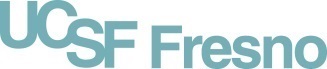  REQUEST FOR STUDENT INTERN & PROJECT DESCRIPTIONUCSF FRESNO Supervising Faculty Member:_____________________________________________Project Title_______________________________________________________________________        	Section 1	Section 2Section 3Project worksite: ___________________________________________________________________________________Primary phone number:__________________________  Faculty direct phone number:___________________________Faculty email address:_______________________________________________________________________________Please list any housestaff, research assistants or staff that may work with student intern in addition to faculty mentor:_________________________________________________________________________________________________